„A NYÍRKARÁSZI ÓVODA JÁTÉKUDVARÁNAK FEJLESZTÉSE” 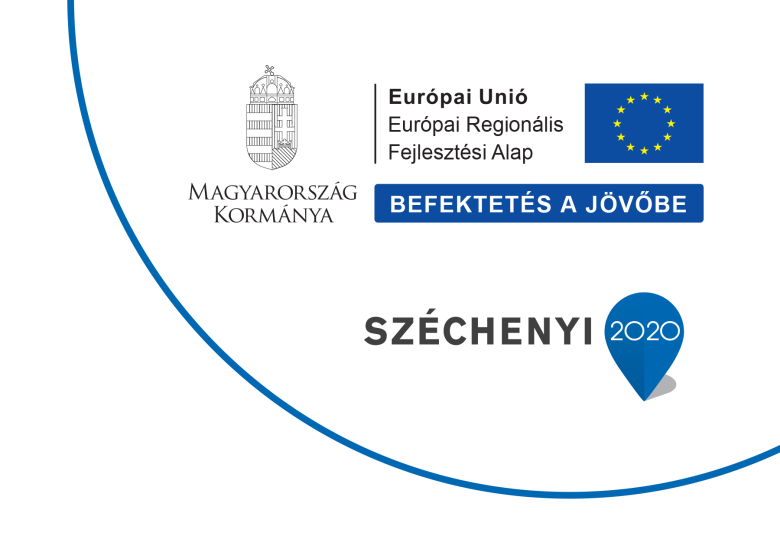 TOP-1.4.1-15-SB1-2016-00055PROJEKT RÖVID BEMUTATÁSAkedvezményezett neve: NYÍRKARÁSZ KÖZSÉGI ÖNKORMÁNYZATtámogatás összege: 25.250.000 Fttámogatás mértéke: 100 %a projekt tervezett befejezési dátuma: 2018.09.30.projekt tartalmának rövid bemutatásaA projekt rövid távú célja az óvoda udvarának felújítása, illetve a mozgáskoordinációt fejlesztő kültéri játékok beszerzése által a Nyírkarászi óvodai szolgáltatások minőségének fejlesztése, különösképpen a hátrányos és leghátrányosabb helyzetű gyerekek számára hiánypótló szolgáltatások biztosítása. A projekt középtávon elősegíti a HH-s / HHH-s gyermekek gyakran elmaradt mozgásfejlődését, ezáltal az őket nevelő családok munkavállalását. - Intézmény/szolgáltatás infrastrukturális fejlesztése: a Nyírkarászi óvoda udvarának bővítése, az udvar szélesítése, ezáltal az udvar funkcióinak bővítése; a játszóudvar felújítása, ezen belül határoló kerítés cseréje, ivókút kialakítása, külső gyermekmosdó kialakítása, kisméretű, hálóval határolt focipálya kialakítása, minden csoport számára asztalok és padok kialakítása (a meglévő két filagória felújítása), homokozó felújítása. - Eszközbeszerzés: mozgáskoordináció fejlesztését szolgáló kültéri játékok beszerzése 14 db, 2 db, az önkormányzathoz bekötésre kerülő térfigyelő kamera, illetve szervergép beszerzése. Az óvoda épülete 2015-ben komplex felújításon esett át. A fejlesztés során az óvoda kapacitásbővítése is megtörtént, a kialakításra került új csoportszoba jelenleg a tornaszoba funkcióját is ellátja. A játszóudvar ugyanakkor az elmúlt évtizedekben nem változott: a szükségfelmérés tapasztalatai is igazolják, hogy az udvar felszíne alkalmatlan a biztonságos játékra, a kültéri játékok elavultak, nem segítik elő a gyerekek hatékony fejlesztését, e mellett balesetveszélyesek is; a határoló kerítés megrongálódott, nincs elegendő asztal és pad a csoportok részére, az ivókút megrongálódott, illetve hiányzik a kisebb gyerekek számára szükséges külső mosdóhelyiség is. Biztonságos kerítés és térfigyelő kamerák hiányában a nagyobb gyerekek és fiatalok folyamatosan rongálják az udvar még meglévő berendezéseit is, ezért ezek beszerzésére szükség van. A gyermekek szociokulturális helyzetükből adódóan a gyermekek megközelítőleg 30%-nál a nagymotoros és a finommotoros mozgásfejlődés elmaradása tapasztalható, amelyet a szülők otthoni körülményeik és lehetőségeik keretében nem tudnak kezelni. A településen fejlesztő pedagógus, gyógytornász szakember nem elérhető, a hátrányos helyzetű szülők számára nem megoldható a gyermek rendszeres, szakemberhez történő szállítása. Indokolt tehát a gyerekek mozgásfejlődésének intézményesített formában történő előtérbe helyezése: a pedagógiai programban megfogalmazott céloknak megfelelően a kora gyermekkori fejlődés lemaradásának kompenzálása, amely elsősorban a kifejezetten a mozgásfejlődést elősegítő udvari játékok beszerzésén keresztül érhető el. Az udvaron kialakításra kerülő, hálóval körülhatárolt, így biztonságosan, a szomszédos iskolaudvartól elkülöníthetően használható focipálya, valamint az ivókút és a külső gyermekmosdó az óvoda számára lehetővé teszi olyan családi napok, sportrendezvények megszervezését is, melyekre mind az intézmény, mind a szülők részéről komoly igény merült fel. A fejlesztés során az óvodai infrastrukturális fejlesztéséhez kapcsolódóan a következő tevékenységek valósulnak meg: az udvar bővítése, új határoló kerítés építése, 1 db kültéri mosdó építése, 1 db új ivókút telepítése, 1 db multifunkciós sportpálya telepítése, az udvar burkolatának felújítása. Felújításra kerül a meglévő 2db filagória és 1 db csúszdás mászóka. Beszerzésre kerülnek a következő, jogszabályban előírt kültéri eszközök: 1 db filagória, 1 db babaház, 3 db homokozó, 3 db kerti asztal padokkal, valamint beszerzésre kerülnek a következő, mozgáskoordinációt fejlesztő játékok: 1 db kombinált, kötélelemekkel ellátott mászóka, 2 db csúszda, 2 db mérleghinta, 1 db hintaállvány, 2 db hintaelem, 1 db fészekhinta, 1 db mókuskerék, 1 db lengőhíd, 1 db forgóhinta, 1 db rugós hinta, 1 db kirakó-forgató játék. 